Российская Федерация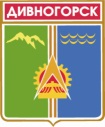 Администрация города ДивногорскаКрасноярского краяП О С Т А Н О В Л Е Н И Е 29.12.2015	                                    г. Дивногорск	  	        		                № 215п    О внесении изменений в постановление администрации города Дивногорска от 11.10.2013             № 210п «Об утверждении муниципальной программы «Транспортная система муниципального образования город Дивногорск» (в ред. пост. от 20.03.2014 № 59п, от 27.08.2014 № 184п, от 30.09.2014 № 239п, от 24.04.2015 № 67п, от 16.07.2015 № 114п, от 04.12.2015 № 191п )	В соответствии с Федеральным законом от 06.10.2003 № 131-ФЗ 
«Об общих принципах организации местного самоуправления 
в Российской Федерации», ст. 179 Бюджетного кодекса «Государственные программы Российской Федерации, государственные программы субъекта Российской Федерации, муниципальные программы», распоряжением  администрации города Дивногорска от 31.07.2014 № 1561/1р «Об утверждении перечня муниципальных программ города Дивногорска», постановлением администрации города Дивногорска от 01.08.2013 № 131п «Об утверждении Порядка принятия решений о разработке муниципальных программ города Дивногорска, их формировании и реализации», Решением Дивногорского городского Совета депутатов от 18.12.2014 № 49-297-ГС «О бюджете города Дивногорск на 2015 год и плановый период 2016-2017 годов», руководствуясь статьей 43 Устава города Дивногорска,ПОСТАНОВЛЯЮ:1. В паспорте муниципальной программы «Транспортная система муниципального образования город Дивногорск» раздел «Объем и источники финансирования программы» изложить в следующей редакции:2. В разделе 4 «Перечень подпрограмм с указанием сроков их реализации» муниципальной программы «Транспортная система муниципального образования город Дивногорск»:2.1. В «Подпрограмме 2» слова «50308,0 тыс. рублей» заменить словами «51008,0 тыс. рублей»;2.2. В «Подпрограмме 2» слова «2015 год – 14077,0 тыс. рублей» заменить словами «2015 год – 14777,0 тыс. рублей»;3. Приложение № 1 к муниципальной программе «Транспортная система муниципального образования город Дивногорск» изложить в соответствии с приложением № 1 к настоящему постановлению.4. Приложение № 2 к муниципальной программе «Транспортная система муниципального образования город Дивногорск» изложить в соответствии с приложением № 2 к настоящему постановлению.5. В паспорте подпрограммы «Пассажирские перевозки» муниципальной программы «Транспортная система муниципального образования город Дивногорск» раздел «Объём и источники финансирования программы» изложить в следующей редакции:6. В разделе 2.6. «Обоснование финансовых, материальных и  трудовых затрат (ресурсное обеспечение подпрограммы) с указанием  источников финансирования» к подпрограмме «Пассажирские перевозки» муниципальной программы «Транспортная система муниципального образования город Дивногорск»:6.1. слова «50308,0 тыс. рублей» заменить словами «51008,0 тыс. рублей»;6.2. слова «2015 год – 14077,0 тыс. рублей» заменить словами «2015 год – 14777,0 тыс. рублей».7. Приложение № 1 к подпрограмме «Пассажирские перевозки» муниципальной программы «Транспортная система муниципального образования город Дивногорск» изложить в соответствии с приложением № 3 к настоящему постановлению8. Постановление подлежит опубликованию в средствах массовой информации и размещению на официальном сайте администрации города Дивногорска в информационно-коммуникационной сети «Интернет».9. Контроль за исполнением настоящего постановления возложить на заместителя Главы города Урупаху В.И.Глава города								           	     Е.Е. ОльПриложение № 1 к постановлению администрации города Дивногорск  от   29.12. 2015 г.  № 215пИнформация о распределении планируемых расходов муниципальной программы Приложение № 2 к постановлению администрации города Дивногорска от  29.12. 2015 г.  № 215пИнформация о ресурсном обеспечении и прогнозной оценке расходов на реализацию муниципальной программы с учетом источников финансирования, в том числе средств краевого и местного бюджетов* Учитываются средства федерального бюджета, поступившие в виде межбюджетных трансфертов в краевой бюджет.*  * Учитываются средства муниципального бюджета в части софинансирования по муниципальной программе.Приложение № 3 к постановлению администрации города Дивногорска от  29.12. 2015 г. № 215пПеречень мероприятий подпрограммы с указанием объема средств на их реализацию и ожидаемых результатовОбъем и источники финансирования программы Финансовое обеспечение Программы предусмотрено            из краевого и местного бюджета. В том числе по годам реализации Программы Объем и источники финансирования подпрограммы Финансовое обеспечение Программы предусмотрено            из краевого и местного бюджета. В том числе по годам реализации Программы Статус (муниципальная программа, подпрограмма)Наименование  программы, подпрограммыНаименование РБСКод бюджетной классификации Код бюджетной классификации Код бюджетной классификации Код бюджетной классификации Расходы 
(тыс. руб.), годыРасходы 
(тыс. руб.), годыРасходы 
(тыс. руб.), годыРасходы 
(тыс. руб.), годыРасходы 
(тыс. руб.), годыСтатус (муниципальная программа, подпрограмма)Наименование  программы, подпрограммыНаименование РБСРБСРз
ПрЦСРВРтекущий финансовый год2014очередной финансовый год2015первый год планового периода2016второй год планового периода2017Итого на периодМуниципальная программа«Транспортная система муниципального образования город Дивногорск»всего расходные обязательства по программеХХХХ36 824,5646 666,8413 381,113 173,5110 046,0Муниципальная программа«Транспортная система муниципального образования город Дивногорск»в том числе по РБС:931040907188072441 622,51 120,11 304,11 096,55 143,2Муниципальная программа«Транспортная система муниципального образования город Дивногорск»9310409071850824415,4116,8--32,21Муниципальная программа«Транспортная система муниципального образования город Дивногорск»9310409071750824415404,916 758,8--32 163,7Муниципальная программа«Транспортная система муниципального образования город Дивногорск»931040907177432446000,00---6 000,0Муниципальная программа«Транспортная система муниципального образования город Дивногорск»93104090717594244-8 542,34--8 542,34Муниципальная программа«Транспортная система муниципального образования город Дивногорск»93104090718594244601,75854,3--1456,05Муниципальная программа«Транспортная система муниципального образования город Дивногорск»931040907189022441 000,02 100,0--3 100,0Муниципальная программа«Транспортная система муниципального образования город Дивногорск»9310408072880681012 077,014 777,012 077,012 077,051 008,0Муниципальная программа«Транспортная система муниципального образования город Дивногорск»9310409073749124493,646,8--140,4Муниципальная программа«Транспортная система муниципального образования город Дивногорск»931040907384912449,49,4--18,8Муниципальная программа«Транспортная система муниципального образования город Дивногорск»93104090737492244-124,0--124,0Муниципальная программа«Транспортная система муниципального образования город Дивногорск»93104090738492244-24,8--24,8Муниципальная программа«Транспортная система муниципального образования город Дивногорск»93104090738910244-800,0800,0Муниципальная программа«Транспортная система муниципального образования город Дивногорск»93104090718861244-1 492,5--1 492,5Руководитель________________(подпись)________________(ФИО)СтатусНаименование муниципальной программыОтветственный исполнитель, соисполнителиОценка расходов
(тыс. руб.), годыОценка расходов
(тыс. руб.), годыОценка расходов
(тыс. руб.), годыОценка расходов
(тыс. руб.), годыОценка расходов
(тыс. руб.), годыСтатусНаименование муниципальной программыОтветственный исполнитель, соисполнителитекущий финансовый годочередной финансовый годпервый год планового периодавторой год планового периодаитого на периодСтатусНаименование муниципальной программыОтветственный исполнитель, соисполнители2014201520162017Муниципальная программа«Транспортная система муниципального образования города Дивногорска»Всего36 824,5646 666,8413 381,113 173,5110 046,0Муниципальная программа«Транспортная система муниципального образования города Дивногорска»в том числе:Муниципальная программа«Транспортная система муниципального образования города Дивногорска»федеральный бюджет*00000Муниципальная программа«Транспортная система муниципального образования города Дивногорска»краевой бюджет21 498,5625 471,940046 970,5Муниципальная программа«Транспортная система муниципального образования города Дивногорска»внебюджетные  источники00000Муниципальная программа«Транспортная система муниципального образования города Дивногорска»бюджет муниципального  образования**15 326,021 194,913 381,113 173,563 075,5Муниципальная программа«Транспортная система муниципального образования города Дивногорска»юридические лица00000Руководитель________________(подпись)________________(ФИО)Наименование  программы, подпрограммыРБС Код бюджетной классификацииКод бюджетной классификацииКод бюджетной классификацииКод бюджетной классификацииРасходы 
(тыс. руб.), годыРасходы 
(тыс. руб.), годыРасходы 
(тыс. руб.), годыРасходы 
(тыс. руб.), годыРасходы 
(тыс. руб.), годыОжидаемый результат от реализации подпрограммного мероприятия (в натуральном выражении)Наименование  программы, подпрограммыРБС РБСРзПрЦСРВР 2014201520162017Итого на периодОжидаемый результат от реализации подпрограммного мероприятия (в натуральном выражении)Цель подпрограммы: Удовлетворение потребностей населения в качественных и безопасных пассажирских перевозках в городе ДивногорскеЦель подпрограммы: Удовлетворение потребностей населения в качественных и безопасных пассажирских перевозках в городе ДивногорскеЦель подпрограммы: Удовлетворение потребностей населения в качественных и безопасных пассажирских перевозках в городе ДивногорскеЦель подпрограммы: Удовлетворение потребностей населения в качественных и безопасных пассажирских перевозках в городе ДивногорскеЦель подпрограммы: Удовлетворение потребностей населения в качественных и безопасных пассажирских перевозках в городе ДивногорскеЦель подпрограммы: Удовлетворение потребностей населения в качественных и безопасных пассажирских перевозках в городе ДивногорскеЦель подпрограммы: Удовлетворение потребностей населения в качественных и безопасных пассажирских перевозках в городе ДивногорскеЦель подпрограммы: Удовлетворение потребностей населения в качественных и безопасных пассажирских перевозках в городе ДивногорскеЦель подпрограммы: Удовлетворение потребностей населения в качественных и безопасных пассажирских перевозках в городе ДивногорскеЦель подпрограммы: Удовлетворение потребностей населения в качественных и безопасных пассажирских перевозках в городе ДивногорскеЦель подпрограммы: Удовлетворение потребностей населения в качественных и безопасных пассажирских перевозках в городе ДивногорскеЦель подпрограммы: Удовлетворение потребностей населения в качественных и безопасных пассажирских перевозках в городе ДивногорскеЗадача 1. Обеспечение равной доступности услуг общественного транспорта на территории муниципального образования город Дивногорск для отдельных   категорий гражданЗадача 1. Обеспечение равной доступности услуг общественного транспорта на территории муниципального образования город Дивногорск для отдельных   категорий гражданЗадача 1. Обеспечение равной доступности услуг общественного транспорта на территории муниципального образования город Дивногорск для отдельных   категорий гражданЗадача 1. Обеспечение равной доступности услуг общественного транспорта на территории муниципального образования город Дивногорск для отдельных   категорий гражданЗадача 1. Обеспечение равной доступности услуг общественного транспорта на территории муниципального образования город Дивногорск для отдельных   категорий гражданЗадача 1. Обеспечение равной доступности услуг общественного транспорта на территории муниципального образования город Дивногорск для отдельных   категорий гражданЗадача 1. Обеспечение равной доступности услуг общественного транспорта на территории муниципального образования город Дивногорск для отдельных   категорий гражданЗадача 1. Обеспечение равной доступности услуг общественного транспорта на территории муниципального образования город Дивногорск для отдельных   категорий гражданЗадача 1. Обеспечение равной доступности услуг общественного транспорта на территории муниципального образования город Дивногорск для отдельных   категорий гражданЗадача 1. Обеспечение равной доступности услуг общественного транспорта на территории муниципального образования город Дивногорск для отдельных   категорий гражданЗадача 1. Обеспечение равной доступности услуг общественного транспорта на территории муниципального образования город Дивногорск для отдельных   категорий гражданЗадача 1. Обеспечение равной доступности услуг общественного транспорта на территории муниципального образования город Дивногорск для отдельных   категорий гражданМероприятие 1 Проведение конкурсов на осуществление транспортного обслуживания пассажиров в соответствии с действующим законодательствомХХХХ0,00,00,00,00,0Проведение конкурсов; заключение контрактов на транспортное обслуживание пассажировМероприятие 2 Предоставление субсидии из местного бюджета транспортным организациям на возмещение убытков (потерь в доходах) по убыточным маршрутам9310408ХХ12 077,014 777,012 077,012 077,051 008,0Предоставление субсидии  ИТОГО12 077,014 777,012 077,012 077,051 008,0Руководитель________________(подпись)________________(ФИО)